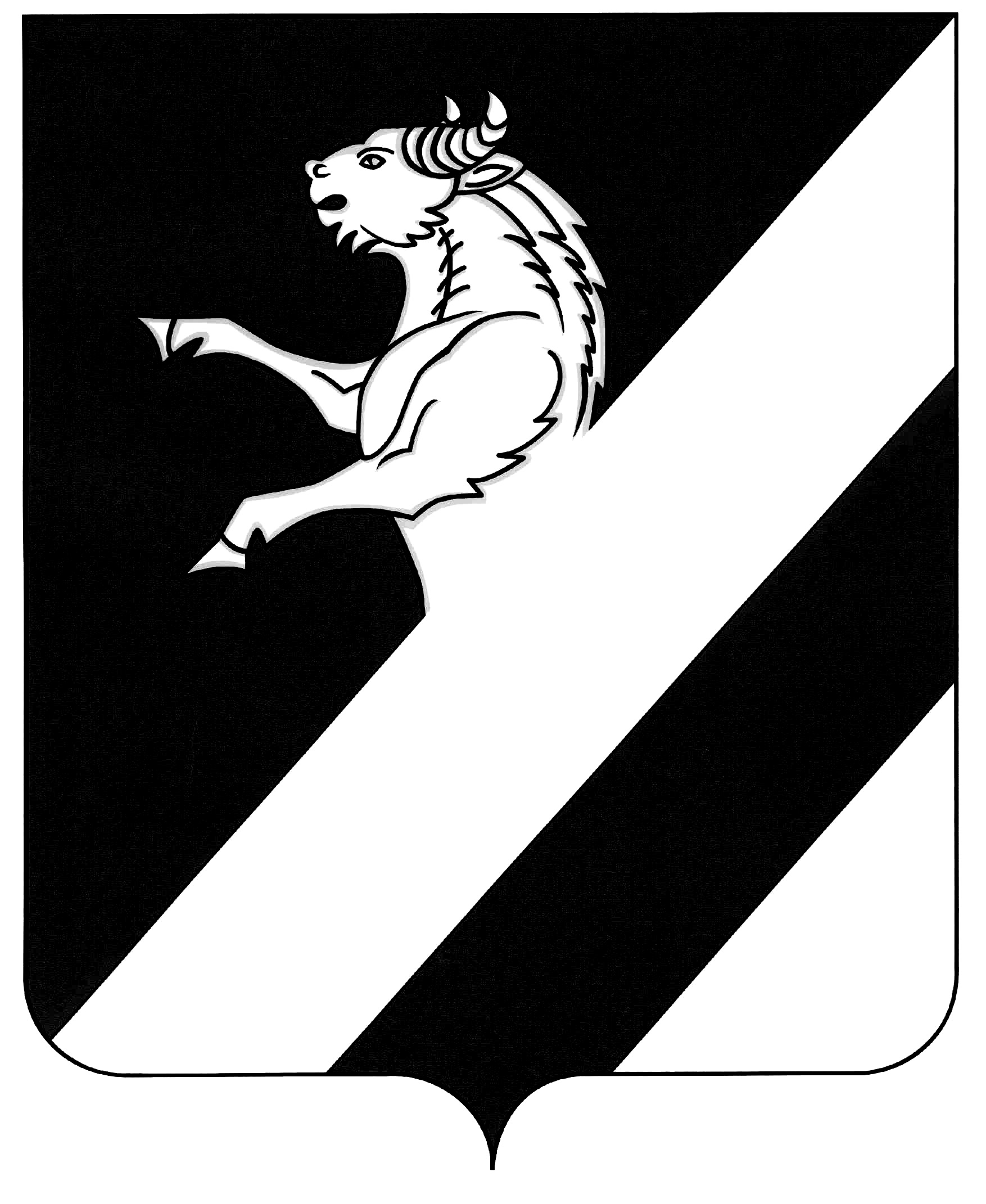 
АДМИНИСТРАЦИЯ ЛАПШИХИНСКОГО  СЕЛЬСОВЕТААЧИНСКОГО РАЙОНА КРАСНОЯРСКОГО КРАЯПОСТАНОВЛЕНИЕ  (ПРОЕКТ) Об особенностях осуществления в 2022 году муниципального финансового контроля в отношении главных распорядителей (распорядителей) бюджетных средств, получателей бюджетных средств на территории Лапшихинского сельсоветаВ соответствии со статьей 265 Бюджетного кодекса РФ, ст. 17.1 Федерального закона РФ от 06.03.2003 «Об общих принципах местного самоуправления в Российской Федерации»,а также в соответствии с п. 5 постановления Правительства Российской Федерации от 14.04.2022    № 665 «Об особенностях осуществления в 2022 году государственного (муниципального) финансового контроля в отношении главных распорядителей (распорядителей) бюджетных средств, получателей бюджетных средств»,   руководствуясь статьями 14,17 Устава Лапшихинского сельсовета Ачинского района Красноярского края ПОСТАНОВЛЯЮ:1.    Установить, что до 1 января 2023 года Администрацией Лапшихинского сельсовета в рамках муниципального финансового контроля не проводятся проверки главных распорядителей (распорядителей) бюджетных средств, получателей бюджетных средств, в том числе являющихся муниципальными заказчиками.2.    При поступлении от главных распорядителей (распорядителей) бюджетных средств, получателей бюджетных средств, в том числе являющихся муниципальными заказчиками, обращений о продлении срока исполнения предписаний Администрации Лапшихинского сельсовета, выданных до вступления в силу настоящего постановления, Администрация Лапшихинского сельсовета принимает, с учетом требований, предусмотренных Бюджетным кодексом Российской Федерации, решение об удовлетворении таких обращений в течение 10 рабочих дней со дня поступления таких обращений. При этом вновь устанавливаемый срок исполнения указанных предписаний не может приходиться на дату ранее 1 января 2023 года.3.    Пункт 1 настоящего постановления не распространяется на проверки, проведение которых осуществляется в соответствии с  поручениями Президента Российской Федерации, Правительства Российской Федерации и требованиями Генерального прокурора Российской Федерации, Федеральной службы безопасности Российской Федерации, Министерства внутренних дел Российской Федерации.4.    Установить, что проверки, указанные в пункте l настоящего постановления, начатые до вступления в силу настоящего постановления, по решению органа муниципального финансового контроля приостанавливаются со сроком возобновления не ранее 1 января 2023 года, либо завершаются не позднее 20 рабочих дней со дня вступления в силу настоящего постановления.	5. Контроль выполнения данного постановления оставляю за собой.          6. Постановление вступает в силу после официального опубликования в информационном листе «Лапшихинский вестник» и подлежит размещению на официальном сайте в сети «Интернет» по адресу: https//lapshiha.ru/.Глава Лапшихинского сельсовета                                               О.А. Шмырь2022                                                                             № 00-ПГ